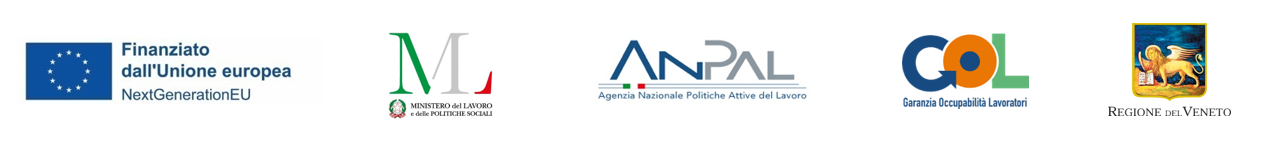 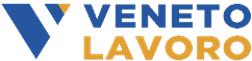 Richiesta di ritiro volontario dal Programma GOL per partecipare ad una Work ExperiencePIANO NAZIONALE DI RIPRESA E RESILIENZA (PNRR)Programma “Garanzia di Occupabilità dei Lavoratori – GOL”, di cui alla Missione 5 “Inclusione e Coesione”, Componente 1 “Politiche per il Lavoro”, Riforma 1.1 “Politiche Attive del Lavoro e Formazione”, finanziato dall’Unione Europea – Next Generation EUPercorsi 1 e 2 (D.G.R. 845/2022), Percorso 3 (D.G.R. 1052/2022), Percorso 4 (D.G.R. 921/2022)ESTREMI DELL’ASSEGNORICHIESTA Io sottoscritto/a____________(nome e cognome) chiedo la chiusura anticipata dell’Assegno GOL, che mi è stato attribuito, allo scopo di partecipare alla misura di politica attiva del lavoro “Work Experience”, in linea con quanto previsto dal D.D.R. n. 227 del 03/03/2023. Dichiaro, a tal fine, di aver superato con esito positivo la procedura di selezione per la partecipazione ad un progetto di Work Experience, come dimostrato dalla attestazione rilasciata dall’ente gestore del progetto, allegata alla presente richiesta. Luogo, data                                                                                Firma autografa del beneficiario                                                                                                    _________________________CODICE ASSEGNOCPI DI COMPETENZAC.F. DEL BENEFICIARIO